ЗАКЛЮЧЕНИЕоб оценке регулирующего воздействия проекта нормативного правового акта Самарской области, затрагивающего вопросы осуществления предпринимательской и инвестиционной деятельности1. Вид, наименование проекта нормативного правового акта, в отношении которого была проведена оценка регулирующего воздействия (далее – ОРВ): проект приказа министерства труда, занятости и миграционной политики Самарской области «О внесении изменений в приказ министерства труда, занятости и миграционной политики Самарской области от 24.04.2015 № 68-п «Об утверждении Административного регламента предоставления министерством труда, занятости и миграционной политики Самарской области государственной услуги по содействию началу осуществления предпринимательской деятельности безработных граждан, включая оказание гражданам, признанным в установленном порядке безработными, и гражданам, признанным в установленном порядке безработными и прошедшим профессиональное обучение или получившим дополнительное профессиональное образование по направлению органов службы занятости, единовременной финансовой помощи при государственной регистрации 
в качестве индивидуального предпринимателя, государственной регистрации создаваемого юридического лица, государственной регистрации крестьянского (фермерского) хозяйства, постановке на учет физического лица в качестве налогоплательщика налога на профессиональный доход» (далее – проект нормативного акта). 2. Орган-разработчик, подготовивший проект нормативного акта: министерство министерства труда, занятости и миграционной политики Самарской области. 3. Дата получения министерством экономического развития и инвестиций Самарской области отчета о проведении ОРВ: 26.04.2022 (письмо министерства труда, занятости и миграционной политики Самарской области от 26.04.2022  № МТЗМ/1203-вн). 4. Оценка соблюдения установленных Порядком проведения оценки регулирующего воздействия проектов нормативных правовых актов и экспертизы нормативных правовых актов Самарской области, утвержденным постановлением Правительства Самарской области от 24.06.2014 № 352 (далее  Порядок), требований к проведению процедуры ОРВ, в том числе к срокам осуществления отдельных действий, предусмотренных Порядком: требования не соблюдены. 5. Оценка соответствия результатов выполненной процедуры ОРВ целям проведения ОРВ: результаты процедуры ОРВ не соответствуют целям проведения ОРВ. 6. Оценка соответствия содержания отчета о проведении ОРВ требованиям Порядка. Оценка содержания проекта нормативного акта на предмет наличия положений, вводящих избыточные обязанности, запреты, ограничения для субъектов предпринимательской и инвестиционной деятельности, или способствующих их введению; положений, способствующих возникновению необоснованных расходов субъектов предпринимательской и инвестиционной деятельности и (или) областного бюджета; отсутствия или неполноты административных процедур с участием субъектов предпринимательской 
и инвестиционной деятельности: 7. Общая оценка достаточности предложенных в отчете о проведении ОРВ вариантов правового регулирования: варианты правового регулирования, отраженные в отчете, не достаточны для выводов о целесообразности принятия проекта нормативного акта. 8. Оценка эффективности предложенных в отчете о проведении ОРВ вариантов правового регулирования: сделать вывод об эффективности варианта правового регулирования, отраженного в проекте нормативного акта, 
не представляется возможным по причине, изложенной в пункте 6 настоящего заключения. 9. Оценка обоснованности выводов, содержащихся в отчете о проведении ОРВ: выводы не обоснованы. 10. Выводы: 1) органом-разработчиком не соблюдены требования к процедуре проведения ОРВ, установленные Порядком (методическими рекомендациями к нему); 2) решение проблемы предложенным проектом нормативного акта способом правового регулирования не обосновано; 3) органу-разработчику необходимо провести публичные консультации сроком не менее 10 рабочих дней, подготовить новый отчет о проведении ОРВ, устранив замечания, изложенные в пункте 6 настоящего заключения; 4) повторно направить проект нормативного правового акта и подготовленный по результатам ОРВ отчет в уполномоченный орган для подготовки заключения об ОРВ.Ледяева 2635579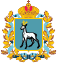 МИНИСТЕРСТВО ЭКОНОМИЧЕСКОГО РАЗВИТИЯИ ИНВЕСТИЦИЙСАМАРСКОЙ ОБЛАСТИул. Молодогвардейская, 210г. Самара, 443006,Телефон (846) 332-27-44№  на № _____________________________________№ п/пПредложения, замечания потенциальных адресатов предлагаемого правового регулирования на проект нормативного акта; предложения, замечания МЭР СО на отчет о проведении ОРВ, проект нормативного акта 
(далее – предложения, замечания) Изменения (дополнения), внесенные органом-разработчиком в отчет 
о проведении ОРВ, проект нормативного акта в результате учета (частичного учета) предложений, замечаний1В пункте 1.3 отчета степень регулирующего воздействия положений, содержащихся в проекте нормативного акта, органом-разработчиком определена как низкая. Публичные консультации органом-разработчиком по этой причине 
не проводились.Указанный проект нормативного правового акта принимается органом-разработчиком в связи с необходимостью приведения его в соответствие с федеральным законодательством и содержит положения, изменяющие ранее  предусмотренные нормативными правовыми актами Самарской области обязанности и запреты для субъектов предпринимательской и инвестиционной деятельности, в том числе изменяющие административные процедуры с участием субъектов предпринимательской и инвестиционной деятельности, что согласно подпункту «б» пункта 2.3 Порядка соответствует средней степени регулирующего воздействия проекта нормативного акта. В этой связи проведение органом-разработчиком в отношении проекта нормативного акта средней степени регулирующего воздействия процедуры ОРВ (включающей в себя, в том числе, проведение публичных консультаций с размещением уведомления в отдельном разделе своего официального сайта в информационно-телекоммуникационной сети Интернет и рассылкой соответствующих извещений организациям, целью деятельности которых является представление интересов субъектов предпринимательской и иной экономической деятельности), предусмотренной разделом 2 Порядка, является обязательным (подпункт 
«в» пункта 2.4 Порядка).